POMÁHAJME SI NAVZÁJOM!!!! Násilie páchané na deťoch, najmä fyzické a sexuálne, je žiaľ denno-dennou súčasťou životov niektorých detí. Nehovorí sa o tom veľa, pretože obete takéhoto násilia zvyčajne o skúsenostiach mlčia. Domáce násilie sa v časoch kríz zhoršuje a sociálna izolácia dáva násilníkom nové možnosti kontroly.Či už ste sused, rodinný príslušník alebo kolega z práce- buďme všímaví a berme to ako spoločenskú zodpovednosť. Koordinačno-metodické centrum pre prevenciu násilia na ženách vyzýva všetkých ľudí, ktorí by sa dopočuli o páchaní násilia alebo utrpení žien, detí alebo seniorov, aby bezodkladne informovali políciu alebo sa obrátili na Národnú linku pre ženy zažívajúce násilie, ktorá funguje nonstop na čísle0800 212 212 .V prípade potreby môžete kontaktovať aj školskú psychologičku :  andrea.antalova@gymgolnr.sk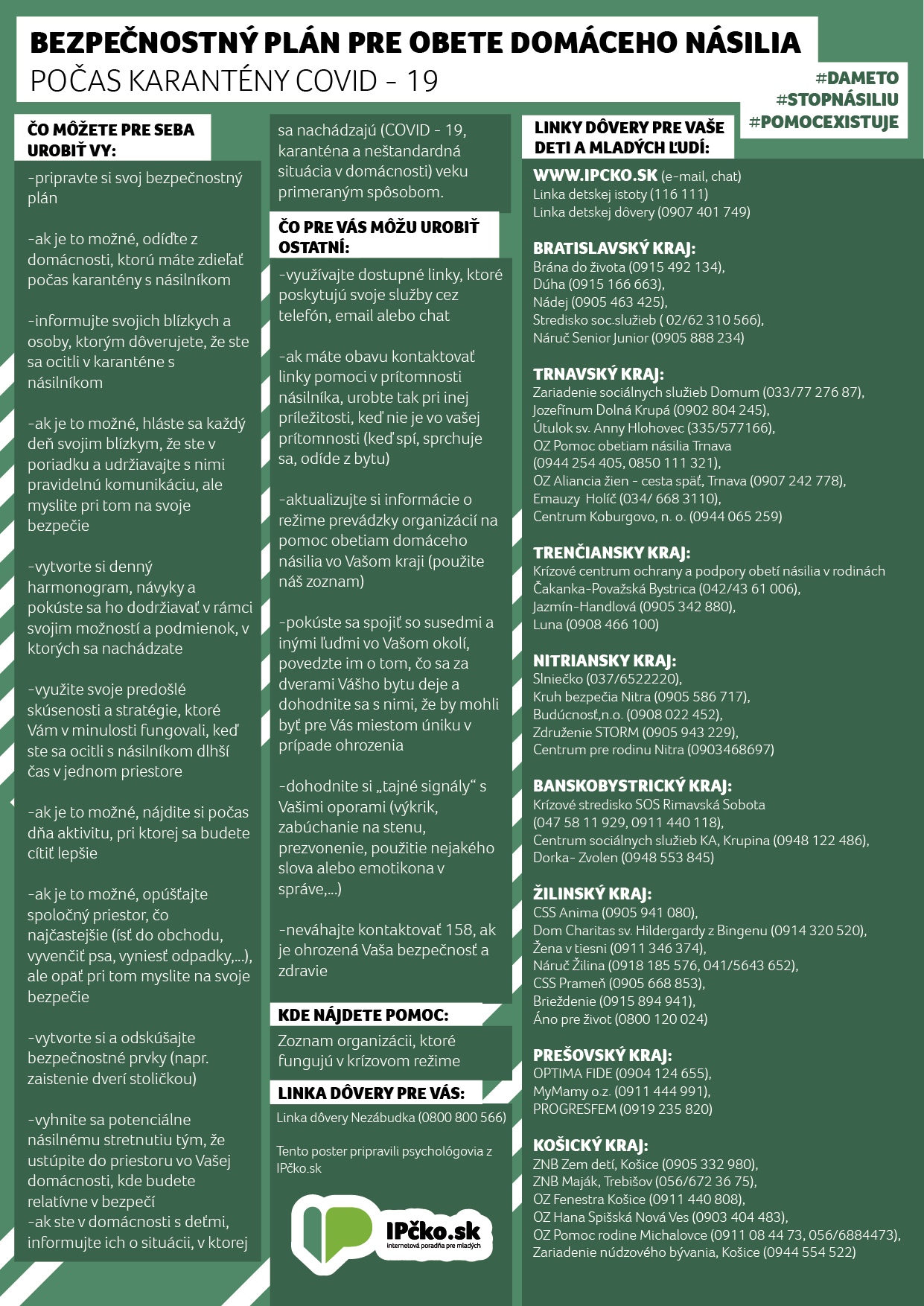 